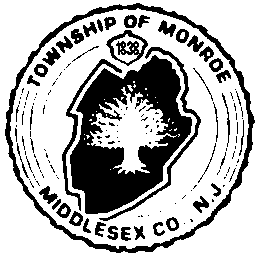 MONROE TOWNSHIPVOLUNTEER APPLICATIONFOR APPOINTMENT TO BOARDS AND COMMISSIONSName:												Address:											Phone:						 Cell:						Email: (optional) 											I would like to be considered for appointment to the following Township Board and/or Commissionsas an unpaid volunteer member:	 ADA						 Open Space & Farmland Preservation Comm.	 Affordable Housing				 Planning Board	 Aging, Commission on				 Recreation Advisory Board	 Cultural Arts					 Shade Tree Commission	 Environmental Commission			 Sustainable Jersey – Green Team	 Historic Preservation Commission			 Zoning Board of Adjustment	 Human Relations Commission			 OTHER: 					 Library Board of TrusteesPlease list any education, prior volunteer experience, work related experience, or other civicinvolvement which could be of use to the board or commission, etc. in which you are applying for:SignatureDateI,  Do / Do not (circle one) want my application kept on file for future appointments.  This application will be retained for a maximum period of one year from date of filing. You may also attach your Resume.APPLICATIONS ARE TO BE SUBMITTED TO:  MUNICIPAL CLERK, 1 Municipal Plaza, Monroe Twp., NJ  08831 Or via email: crobbins@monroetwp.com  phone: (732) 656-4574  fax: (732) 521-3190.